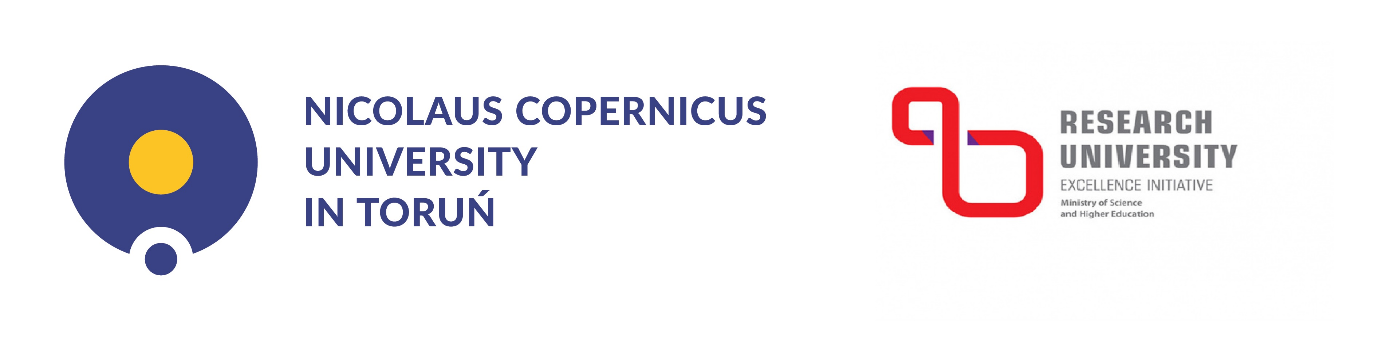 Third Edition of Virtual International Conference„Plant security and food safety: Microbiology, Soil Science, Food Quality and Agricultural Genetics"26 - 27.09.2023Registration formregistration name: …………………………………………………………………………..form of participation: passive or active (presentation or poster)*title of presentation/poster:…………………………………………………………………..session number (I-III):……………………………………………………………………….e-mail address:………………………………………………………………………………organization name:…………………………………………………………………………...login to Microsoft Teams**:……………………………………………………………………* Please underline.** Login is necessary to add a Participant to relevant meetings at Microsoft Teams during Conference time.